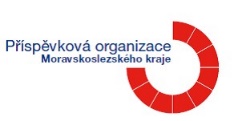 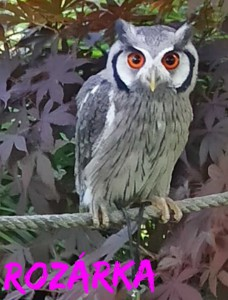 Srdečně Vás zveme na zážitkovou návštěvu soviček chovatelky paní Viktorie Tělecké, která se uskuteční v úterý 9. 4. od 14:00 v hlavní jídelně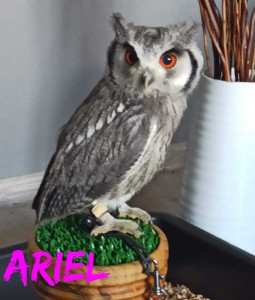 